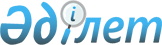 Об образовании избирательных участков по Каракиянскому району
					
			Утративший силу
			
			
		
					Решение акима Каракиянского района Мангистауской области от 07 октября 2011 года № 92. Зарегистрировано Департаментом юстиции Мангистауской области 20 октября 2011 года № 11-4-124. Утратило силу решением акима Каракиянского района Мангистауской области от 14 августа 2015 года № 61      Сноска. Утратило силу решением акима Каракиянского района Мангистауской области от 14.08.2015 № 61(вводится в действие по истечении десяти календарных дней со дня его первого официального опубликования).      В соответсвии c пунктами 1, 2 статьи 23 Конституционного Закона Республики Казахстан от 28 сентября 1995 года № 2464 «О выборах в Республике Казахстан», статьей 37 Закона Республики Казахстан от 23 января 2001 года № 148 - II «О местном государственном управлении и самоуправлении в Республике Казахстан», аким Каракиянского района РЕШИЛ:



      1. Признать утратившим силу решение акима Каракиянского района от 25 апреля 2011 года № 39 «Об образовании избирательных участков по Каракиянскому району» (Зарегистрирован в реестре государственной регистрации нормативно - правовой акт за № 11-4-117, опубликован в газете «Каракия» от 01 июня 2011 года № 23/428/).



      2. Образовать избирательные участки в Каракиянском районе согласно приложению.



      3. Оповестить об избирательных участках избирателей через средства массовой информации с соблюдением требовании статьи 23 Конституционного Закона «О выборах в Республике Казахстан» от 28 сентября 1995 года.



      4. Контроль за исполнением настоящего решения возложить на руководителя аппарата акима района Абилова А.



      5. Решение вступает в силу со дня государственной регистрации в органах юстиции и вводится в действие со дня его первого официального опубликования.      Аким района                             А.Дауылбаев      «СОГЛАСОВАНО»

      Председатель районной

      избирательной комиссий

      А.Ермуханов

      07 октября 2011 года

Приложение

К решению Акима

Каракиянского района

№ 92 от 07 октября 2011 года Избирательные участки по Каракиянскому району: 

Избирательный участок № 97      Центр: село Курык, 1 микрорайон, дом культуры. (1 этаж, фойе)

      Границы: 1 микрорайон; дома № 4 - 47 - 2 микрорайона; улицы С. Датулы, К. Суйеуова Ардагер. 

Избирательный участок № 98      Центр: село Курык, улица Абая, 55. № 9 средняя школа. (1 этаж, коридор)

      Границы: дома № 49 - 55 ІІ микрорайона; микрорайоны 3, 3 «а», 4, 5, 9, 10, 13, 14; улица Сатпаева дома № 29 - 38; улица Маметова дома № 25-49а; улица Т. Алиева дома № 29-48; улица Жангельдина дома № 16, 18, 20, 2 ә, 24, 26, 28, 28 а; улица Массив Геологов; улица С.Алиева дома № 16 - 38 а; улица Абая дома 2, 4, 6, 8, 10, 12, 14 - 28 а; улица Ш. Валиханова дома № 17 - 28 а, улица Карьер. 

Избирательный участок № 99      Центр: село.Курык, улица Автобаза, 77, № 6 средняя школа. (1 этаж, коридор)

      Границы: улица Массив Дорожников; улица Сатпаева дома № 1 - 28; улица Жангельдина дома № 1 - 14 а, 15, 17, 19, 21, 23, 25, 27; улица Маметова дома № 1 - 24; улица Т. Алиева дома № 1 - 28 а; улица С.Алиева дома № 1 - 14 а; улица Абая дома № 1, 3, 5, 7, 9, 11, 13; улица Ш.Валиханова дома № 1 - 14 а; улица Автобаза; улица Казах ауыл; улица Авиаторов; улица Сельхоз; улица Подстанция; дома зимовки Жыланды; рабочий городок «Ерсай»; застава пограничного отдела № 2018 «Жыланды», «Песчанный», пункты технического контроля «Жыланды». 

Избирательный участок № 100      Центр: станция Ералиево, № 2 начальная школа. (1 этаж, коридор)

      Границы: станция Ералиево; микрорайон «Аппак». 

Избирательный участок № 101      Центр: поселок Мунайшы, № 5 средняя школа. (1 этаж, коридор)

      Границы: микрорайоны «Железнодорожник», «Ардагер», «Арман», Коктем, «Байтерек»; улица казак аул; дома зимовки Шукырой, Асар, Шынжыр - 1, Шынжыр - 2, Конайкора, Бисенбай, Тасболат, Кожабай. 

Избирательный участок № 102      Центр: поселок Мунайшы, № 7 средняя школа. (1 этаж, коридор)

      Границы: микрорайоны «Салтанат», «Жанакурылыс», «Акбобек - 1», «Акбобек - 2», Мурагер, «Жаңакурылыс - 2», ВПЧ -18. 

Избирательный участок № 103      Центр: поселок Жетыбай, № 3 средняя школа. (1 этаж, коридор)

      Границы: микрорайоны «Астана», «Геофизика», «Ш.Ибрайымулы», «2- казах ауыл», «Аэропорт». 

Избирательный участок № 104      Центр: поселок Жетыбай, Каракиянский профессиональный лицей. (1 этаж, коридор)

      Границы: микрорайон «Жанакурылыс» дома № 1 - 111, 154 - 194. 

Избирательный участок № 105      Центр: поселок Жетыбай, Жетыбайская детская школа искусств. (1 этаж, коридор)

      Границы: микрорайон «Мунайшы - 1», «Мунайшы - 2», «Улутас», «Т.Аубакирова»; микрорайон «Жанакурылыс» дома № 195 - 211; улица Толендиева; рабочие городки «Тасболат», «Хазар». 

Избирательный участок № 106      Центр: поселок Жетыбай, дом культуры. (1 этаж, фойе) 

      Границы: микрорайон «Жанакурылыс» дома № 112 - 153; микрорайоны «К. Куржиманулы», «М. Оскимбаев». 

Избирательный участок № 107      Центр: поселок Жетыбай, № 8 средняя школа. (1 этаж, коридор)

      Границы: микрорайоы Ж. Мынбаев, «Калманбетулы», «Т. Алиев», «С.Жангабылулы»; микрорайон «Жанакурылыс» дома № 212-244; общежитии № 2,6,10. 

Избирательный участок № 108      Центр: село Сенек, дом культуры. (1 этаж, фойе)

      Границы: дома село Сенек; территории ТОО «Сенек»; не считая фермы № 1, № 2.

Избирательный участок № 109      Центр: село Аккудук, Аккудукская неполная средняя школа. (1 этаж, коридор)

      Границы: село Аккудук; территории фермы № 1, № 2 ТОО «Сенек»

Избирательный участок № 110      Центр: село Бостан, дом культуры. (1 этаж, фойе)

      Границы село Бостан; дома зимовки Каракудык, Кызылсу, Дармен, Ербасын, Андижан, Жанасу, Куйеутам, Аккора, Сокыр.

Избирательный участок № 111      Центр: село Куланды, Куландинская средняя школа. (2 этаж, коридор)

      Границы: улицы Куржиманулы, С. Бегендикулы, М. Ускмбайулы, Е. Айшуакулы, А. Толеулы, О. Турмананбетулы, Т. Балтабасулы, С. Жангабылулы; дома зимовки Толеп, Шапалак, Саксорка, Карабаракты, Сарытакыр, Кокимбай, Мойынсу, Озенойы, Каынды - Корганбай, Жазыгурли, Базыгурли.
					© 2012. РГП на ПХВ «Институт законодательства и правовой информации Республики Казахстан» Министерства юстиции Республики Казахстан
				